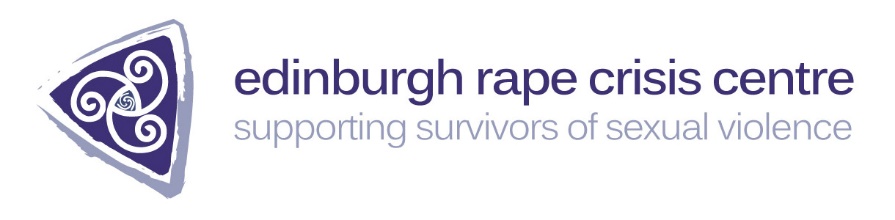 Equality and Diversity Monitoring FormAdvocacy & Support Worker (28 hours per week)Edinburgh Rape Crisis Centre aims to be an inclusive organisation where everyone is treated with respect and dignity and there is equality of opportunity and outcome for all. To assist us in that aim, we would be grateful if you would complete this form.The information requested below is for monitoring purposes only.  It will in no way affect the outcome of your application.  Completion of the questionnaire is voluntary and it will not be viewed until after the selection procedure is completed.  Edinburgh Rape Crisis Centre gives a commitment that this information will remain confidential and held for no longer than is necessary under the General Data Protection Regulation and Data Protection Act 2018.Please note: this form should be returned in a separate envelope to the address below or emailed separately to info@ercc.scot marked Equalities Monitoring- Private and Confidential.RecruitmentEdinburgh Rape Crisis Centre17 Claremont CrescentEdinburghEH7 4HXSECTION 1 – AGEAre you aged:Between 16-18			Between 18-21			Between 22-35			Between 36-50			Between 51-65			Between 66-70			Over 70				Prefer not to say			SECTION 2 – DISABILITYDo you consider yourself to have a disability?	Do you have any of the following communication or access needs?Hearing impairment			Visual impairment			Clear speech required			Use sign language			Lip read					Wheelchair user				No special requirements		Prefer not to say				SECTION 3 – ETHNICITYWhat is your ethnic group?Choose ONE section from A-G, then select the appropriate box to indicate your cultural backgroundA	White	Scottish 					Other British				Irish						Other (please state): B	Mixed					Any mixed background (please state): C	Asian, Asian Scottish or Asian British	Indian					Pakistani					Bangladeshi				Chinese					Any other Asian background (please state):D	Black, Black Scottish or Black BritishCaribbean				African					Any other Black background, (please state):E	Other ethnic background	Any other background (please state):F	Not known			G	Prefer not to say		SECTION 4 – GENDERHow would you describe your gender identity?Man (including female-to-male trans man) 			Woman (including male-to-female trans woman) 		In another way (for example, non-binary)			If another way, please describe: _________________Prefer not to say                    					
Do you identify, or have you ever identified, as transgender? Yes 						No						SECTION 5 – RELIGION AND BELIEFWould you describe your religion asNone						Christian – Church of Scotland	Christian – Roman Catholic		Christian – other				Buddhist					Hindu					Muslim					Jewish					Sikh						Other (please describe):___________________________Prefer not to say				SECTION 6 – SEXUAL ORIENTATIONHow would you describe your sexual orientation?Lesbian					Gay						Bisexual					Heterosexual				Pansexual					Asexual					Fluid						Other						Prefer not to say				